от 10.12.2018  № 1711О внесении изменений в постановление администрации Волгограда от 12 ноября . № 1838 «Об утверждении перечня объектов муниципального недвижимого имущества Волгограда для передачи в пользование по целевому назначению социально ориентированным некоммерческим организациям»В соответствии с Порядком формирования и ведения перечня объектов муниципального недвижимого имущества Волгограда для передачи в пользование по целевому назначению социально ориентированным некоммерческим организациям, утвержденным решением Волгоградской городской Думы
от 06 октября . № 37/1130 «Об утверждении Порядка формирования и ведения перечня объектов муниципального недвижимого имущества Волгограда для передачи в пользование по целевому назначению социально ориентированным  некоммерческим организациям», руководствуясь статьями 7, 39, 47 Устава города-героя Волгограда, администрация Волгограда ПОСТАНОВЛЯЕТ:1. Внести в перечень объектов муниципального недвижимого имущества Волгограда для передачи в пользование по целевому назначению социально ориентированным некоммерческим организациям, утвержденный постановлением администрации Волгограда от 12 ноября . № 1838 «Об утверждении перечня объектов муниципального недвижимого имущества Волгограда для передачи в пользование по целевому назначению социально ориентированным некоммерческим организациям», следующие изменения:1.1. В разделе «Тракторозаводский район Волгограда» строку 19 признать утратившей силу.1.2. В разделе «Краснооктябрьский район Волгограда» строки 30, 50 изложить в следующей редакции:1.3. В разделе «Центральный район Волгограда»:1.3.1. Строки 10, 69 изложить в следующей редакции:1.3.2. Дополнить строками 183, 184 следующего содержания:1.4. В разделе «Ворошиловский район Волгограда»:1.4.1. Строки 12, 36 признать утратившими силу.1.4.2. Строку 32 изложить в следующей редакции:1.5. В разделе «Кировский район Волгограда»:1.5.1. Строку 4 изложить в следующей редакции:1.5.2. Дополнить строками 18, 19 следующего содержания:2. Департаменту муниципального имущества администрации Волгограда разместить настоящее постановление на официальном сайте администрации Волгограда в информационно-телекоммуникационной сети Интернет
в установленном порядке.3. Настоящее постановление вступает в силу со дня его подписания и подлежит опубликованию в установленном порядке.Глава Волгограда									В.В.Лихачев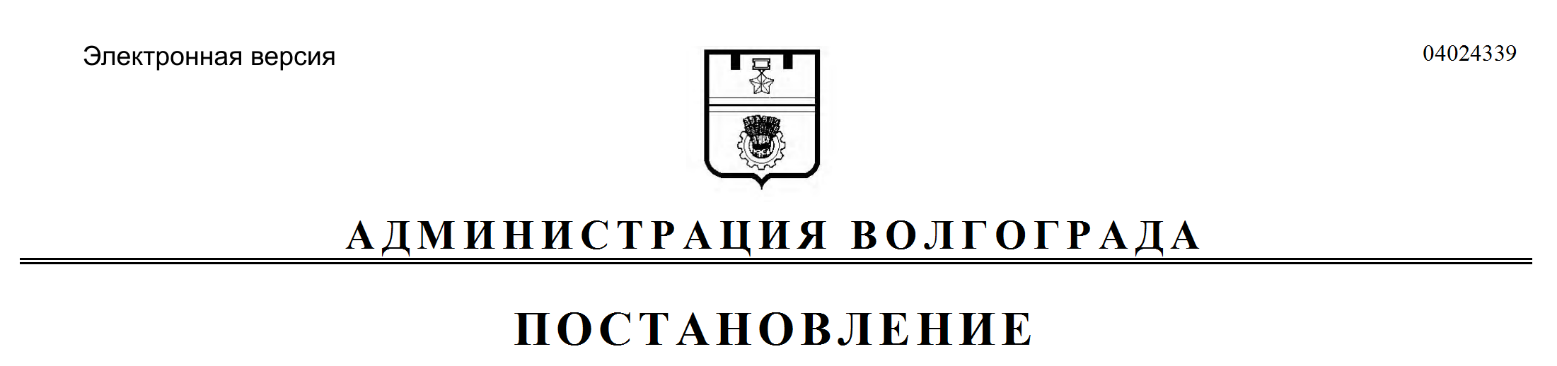 30.Ул. им. Германа Титова, 1717,9––50.Ул. им. Германа Титова, 179,8––10.Ул. им. маршала Чуйкова, 11––54,369.Ул. Новороссийская, 626,2––183.Ул. им. Дымченко, 815,6––184.Ул. Порт-Саида, 8––88,132.Ул. им. Канунникова, 1–117,0–4.Ул. им. Кирова, 126––50,118.Ул. им. Кирова, 126––17,819.Ул. им. Кирова, 126––11,6